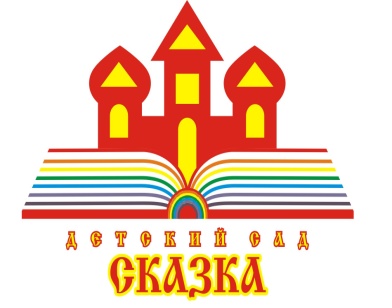 Сценарий праздника, посвященный  Дню Победы: «МАЙСКИЙ ПАРАД»Подготовила музыкальный руководител: Блинкова А.А.2024г.Сценарий праздника, посвященный  Дню Победы «МАЙСКИЙ ПАРАД» (для всех групп)                                                          8 мая 2024 годаВедущий: взрослыйАтрибуты: игрушки, цветы, шары, флажки голуби.Под музыку с игрушками, цветами, шарами, флажками и голубями входят дети всех  групп и строятся на площадке.Вед. –   Внимание! Детский сад «Сказка», сегодня мы в полном составе собрались на нашей центральной площадке. Так у нас бывает только по самым важным случаям, только в самые главные праздники. И сегодня у нас именно такой день: мы отмечаем главный праздник нашей страны – Великий День Победы! Я поздравляю всех детей и взрослых! И прошу начать праздник торжественным исполнением Гимна России.Гимн России Вед. – Сегодня праздник входит в каждый дом,
            И радость к людям с ним приходит следом.
            Мы поздравляем всех с великим Днём!
            С днём нашей вечной  славы, с Днём Победы!Слово для приветствия предоставляется  руководителю детского сада заведующей.  - Месяц май начинается с праздника. 1 мая  мы отмечаем праздник Мира, весны и труда.  Мирно трудиться на родной земле, – это право для настоящих и будущих поколений граждан России завоёвано нашими героическими предками в жестокой битве, увенчавшейся Великой Победой.  Поэтому от души поздравляю Вас с главным праздником – 9 мая, с Днём Победы, днём благодарной памяти и высокой славы! Искренне желаю Вам добра, здоровья и благополучия! Живите долго, радостно и счастливо!  С праздником! Вед. – День Победы!     Дети: - День Победы,                                         Главный день после войны.День Победы!                День Победы,                              Славный день родной страны.День Победы!                 День Победы,                              Пусть идут, идут года! День Победы!                День Победы                                                          День Победы – навсегда!Песня  Праздник ПобедыИ первыми на парад  выходят самые маленькие дети, наши малыши. Шагом марш!Дети 1-х младших групп №1 и №5 шагают с цветамиВед. – Мы провожаем малышей, а на центральную площадку приглашаются ребята из групп №2 и №4.Сегодня праздник - День Победы!Счастливый светлый день весны.В цветы все улицы одетыИ песни звонкие слышны.День Победы, День Победы! Ярче солнце светит мне,Потому что наши дедыПобедили на войне!День Победы - это праздникЭто вечером салют,Много флагов на парадеЛюди радостно поют.Ветераны с орденамиВспоминают о войнеРазговаривают с намиО победной той весне.Там в Берлине в сорок пятомПосле натиска атакВзвился соколом крылатымВысоко Советский флаг.Все кричали: «Мир, Победа! Возвращаемся домой!»Кому радость, кому беды, Кто погиб, а кто живой.Никогда забыть не сможем Мы про подвиги солдат «Мир для нас всего дороже!» -  Так ребята говорят.Группы №2 и №4. Упражнение с гвоздиками. Вед. – И снова наш парад продолжают малыши. Встречаем детей Вторых младших групп №9 и №12 с песней «Наша Родина сильна!». Вторые мл. группы  №9 и №12. – с флажками. Уходят.  Песня «Наша Родина сильна» Вед. – Молодцы, малыши!  А наш парад продолжается выступлением средней группы №11 и праздничным Салютом. Что такое День Победы? 
Это утренний парад: 
Едут танки и ракеты, 
Марширует строй солдат. 

Что такое День Победы? 
Это праздничный салют: 
Фейерверк взлетает в небо, 
Рассыпаясь там и тут. 

Что такое День Победы? 
Это песни за столом, 
Это речи и беседы, 
Это дедушкин альбом. 

Это фрукты и конфеты, 
Это запахи весны… 
Что такое День Победы – 
Это значит – нет войны.Средняя группа № 11 – СалютВед. – С праздничным поздравлением на площадку выходят дети старшей группы №7. Скорей, скорей одеться!Скорей позвать ребят!В честь праздника большогоОрудия палят.Вокруг все было тихо,И вдруг — салют! Салют!Ракеты в небе вспыхнулиИ там, и тут!Над площадью, над крышами,Над праздничной МосквойВзвивается все вышеОгней фонтан живой!На улицу, на улицуВсе радостно бегут,Кричат: «Уррра!» ЛюбуютсяНа праздничный салют!Вед. – День Победы – значит, нет фашизма,Значит, над Россией тихий свет,Значит, дети рождены для жизни,Для счастливых, мирных долгих лет!Старшая группа №7 – Танец с лентами.Вед. – Для того, чтобы в нашей стране был мир, его берегут и охраняют военные люди – солдаты, матросы и их командиры – офицеры. Один из этих героических людей сегодня наш Почётный гость. И я передаю слово  для приветствия участников парада Виктору Ивановичу Прозорову.Говорит офицер.Вед. – С ответным выступлением на центральную площадку выходят дети средней группы №6.На широком просторе
Предрассветной порой
Встали алые зори
Над родимой страной.С каждым годом всё краше
Дорогие края…
Лучше Родины нашей
Нет на свете, друзья!Нет края на свете красивей,
Нет, Родины в мире светлей,
Россия, Россия, Россия,-Что может быть сердцу милей?Кто был тебе равен по силе?Терпел пораженье любой!Россия, Россия, Россия,-Мы в горе и в счастье-с тобой!Россия! Как Синюю птицу,Тебя бережём мы и чтим,А если нарушат границу,Мы грудью тебя защитим!И если бы вдруг нас спросили:"А чем дорога вам страна?"- Да тем, что для всех нас Россия,Как мама родная, - одна!Средняя группа №6 – Упражнение с игрушками Вед. – Наш парад продолжается выступлением средней группы №10. Май… Вовсю щебечут птицы,И парад идёт в столице.В орденах шагают деды.Поздравляем с Днём Победы!     Пусть будет небо голубым. Пусть в небе не клубится дым. Пусть пушки грозные молчат и пулеметы не строчат. Чтоб жили люди, города, Мир нужен на земле всегда!Средняя группа № 10 - Не отнимайте солнце у детей  - лучикиВед. – Кто может и должен заботиться о благополучии детей лучше, чем, их добрые, умные, ответственные родители! У детей в нашем детсаду  именно такие  родители! И я с радостью предоставляю слово ***РодителиВед. – Дети хотят, чтобы был мир! Об этом они говорят всеми способами: рисуют картины и поют песни. Как наши дети из старшей группы №8.Я знаю от папы, я знаю от деда – 9 мая пришла к нам Победа!Тот день весь советский  народ ожидал!Тот день самым радостным праздником стал!Мы будем помнить, мы будем знать,Что мир на свете всего дороже!И как умеем, мир защищать,Мир драгоценный хотим мы тоже!Старшая группа №8  «Взрослые, гляньте!» – песня и рисункиВед. – Наш парад завершает выступление самых старших детей из подготовительной к школе группы №3.Что мы Родиной зовём?Всё, что в средце бережём.И под небом синим-синимФлаг России над Кремлём!Что мы Родиной зовём?Всё, что нам всего главней!И под небом синим-синимСтаи белых голубей Подготовительная группа – «Летите, голуби!»  - упражнение с голубямиВед. – Мы хотим, чтобы все на земле помнили о нашей великой Победе и больше не хотели войны, чтобы люди жили долго и счастливо, чтобы над нами в весеннем небе сияло солнце, и кружили белые голуби мира! И сегодня мы выпустим в небо 7 белых голубей – как символ семи мирных десятилетий после Великой Победы! Для проведения акции я приглашаю сюда воспитателей от каждой группы.Слово воспитателям. Они отпускают в небо шары с голубями. Вед. - Начинает жизнь весна,            Миру мир несёт она!Мы за дружбу меж людьми,Мы за счастье, мы за мир!Все дети и взрослые поют «Пусть всегда будет солнце!»Пусть будет солнце! Пусть будет свет!Поём сегодня об этом песню.Войне мы скажем сегодня «НЕТ!»А миру – МИР мы скажем вместе!Мир разрушить не дадим!И войны мы не хотим!Если все за мир мы встанем,То всегда мы победим!Вед. - Слава прадедам и дедам,           Мы – наследники Победы! Ура победителям! Ура ветеранам! Ура нашей Родине России! Миру во всём мире ура!- Сегодня мы с особенной благодарностью вспоминаем подвиг людей, защитивших нашу страну и другие страны от страшного врага, прославляем наших героев, побе-дивших в Великой Отечественной войне!  По всей земле стоят памятники в честь героев войны. Есть такое священное место и у нас в Кинеле. В день свадьбы и в большие праздники люди приходят в парк Победы, проходят по аллее Славы к обелиску с вечным огнём и возлагают цветы. И мы с вами пойдём туда. Прямо сейчас. Подравняйте ваши колонны. Повернитесь направо, возьмитесь парами за руки, и начинаем поход. Вперёд, шагом марш!Подготовительная группа – «Летите, голуби!»  - упражнение с голубямиВед. – Мы хотим, чтобы все на земле помнили о нашей великой Победе и больше не хотели войны, чтобы люди жили долго и счастливо, чтобы над нами в весеннем небе сияло солнце, и кружили белые голуби мира! И сегодня мы выпустим в небо 7 белых голубей – как символ семи мирных десятилетий после Великой Победы! Для проведения акции я приглашаю сюда воспитателей от каждой группы.Слово воспитателям. Они отпускают в небо шары с голубями. Вед. - Начинает жизнь весна,            Миру мир несёт она!Мы за дружбу меж людьми,Мы за счастье, мы за мир!Все дети и взрослые поют «Пусть всегда будет солнце!»Пусть будет солнце! Пусть будет свет!Поём сегодня об этом песню.Войне мы скажем сегодня «НЕТ!»А миру – МИР мы скажем вместе!Мир разрушить не дадим!И войны мы не хотим!Если все за мир мы встанем,То всегда мы победим!Вед. - Слава прадедам и дедам,           Мы – наследники Победы! Ура победителям! Ура ветеранам! Ура нашей Родине России! Миру во всём мире ура!- Сегодня мы с особенной благодарностью вспоминаем подвиг людей, защитивших нашу страну и другие страны от страшного врага, прославляем наших героев, победивших в Великой Отечественной войне!  По всей земле стоят памятники в честь героев войны. Есть такое священное место и у нас в Кинеле. В день свадьбы и в большие праздники люди приходят в парк Победы, проходят по аллее Славы к обелиску с вечным огнём и возлагают цветы. И мы с вами пойдём туда. Прямо сейчас. Подравняйте ваши колонны. Повернитесь направо, возьмитесь парами за руки, и начинаем поход. Вперёд, шагом марш!Название (мероприятия)……….Персонажи (дети):……….Персонажи (взрослые):……..Отрибуты:………СП ДС «Сказка» ГБОУ СОШ №5 «ОЦ «Лидер» г.о. Кинель 